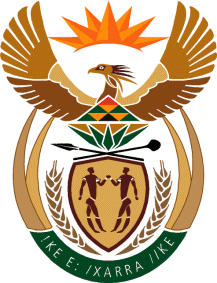 MINISTRYINTERNATIONAL RELATIONS AND COOPERATION 	REPUBLIC OF SOUTH AFRICA	QUESTION FOR WRITTTEN REPLYNATIONAL ASSEMBLY (NA)DATE OF PUBLICATION: 11 February 2021134. Mr D Bergman(DA) to ask the Minister of International Relations and Cooperation:Whether, with reference  to increased rates of infection in Zimbabwe as a result of the COVID – 19 second wave, the South African Government extended any help to Zimbabwe; if not, what is the position in this regard; if so, what are the relevant details? NW137EREPLY: No, the South African Government has not extended any help during the second wave of COVID-19 to Zimbabwe. However, it is heartening to note that the Development Bank of Southern Africa donated Personal Protective Equipment (PPEs) during the first wave to the Government of Zimbabwe in July 2020 to help in the fight against COVID-19 at that time and for future use. The items included, polymerase chain reaction (PCR) test kits, surgical masks, face shields, examination gloves, surgical gowns, medical suits and goggles.